Заголовок отчета: указываете период, документ, вид материальных ценностей.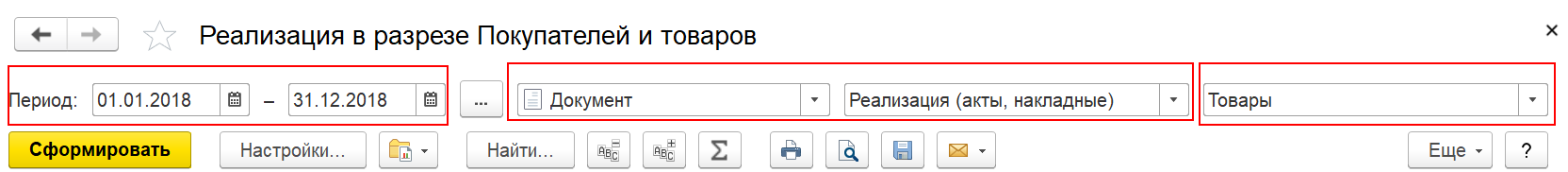 Вкладка Отборы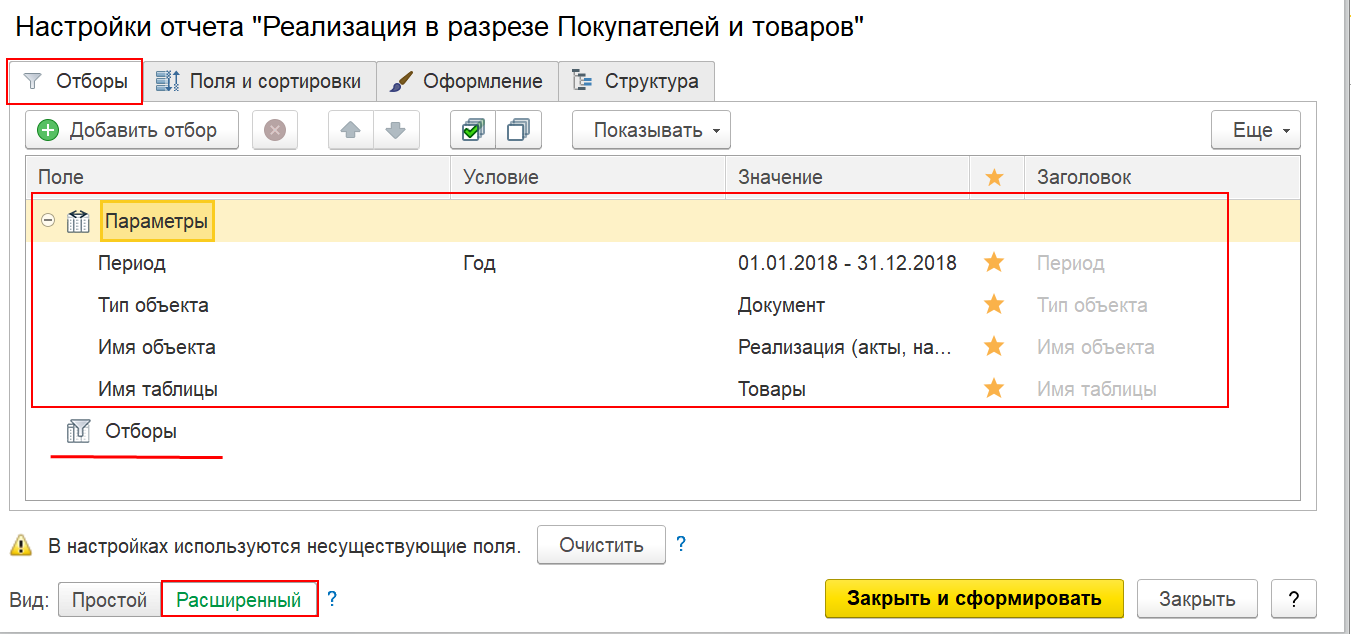 Вкладка Поля и сортировки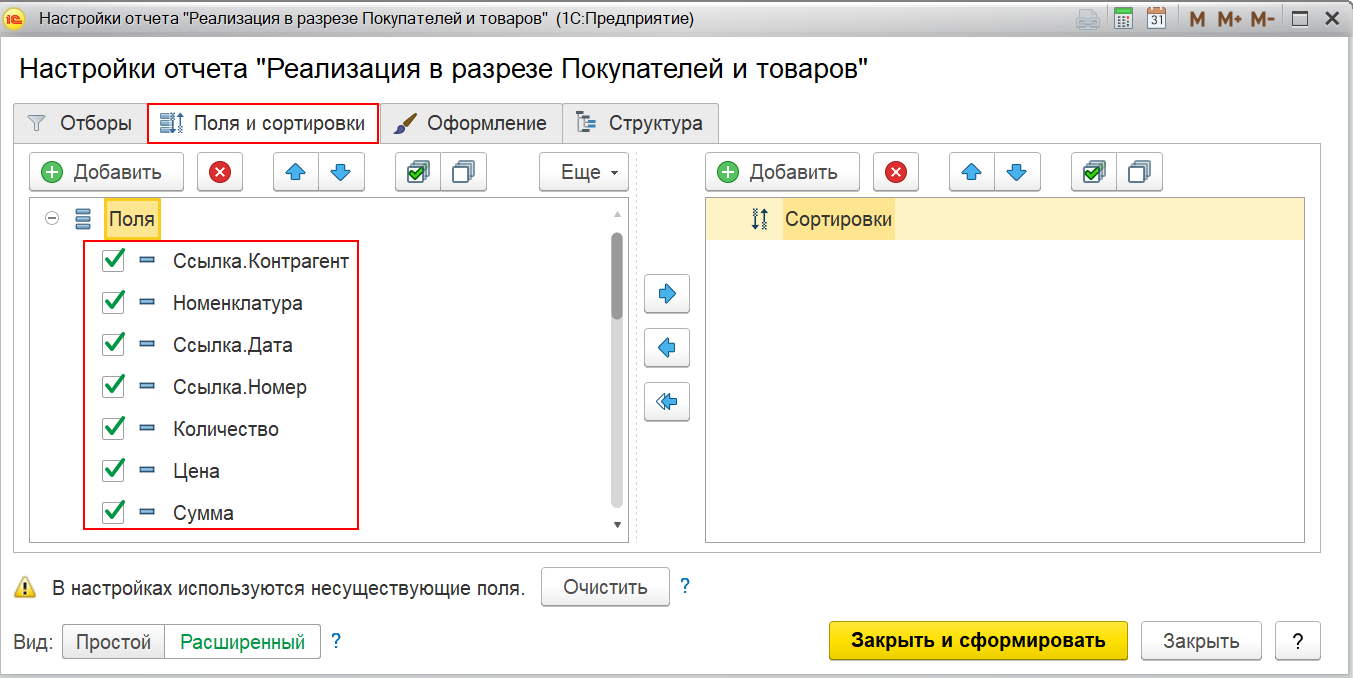 Вкладка Структура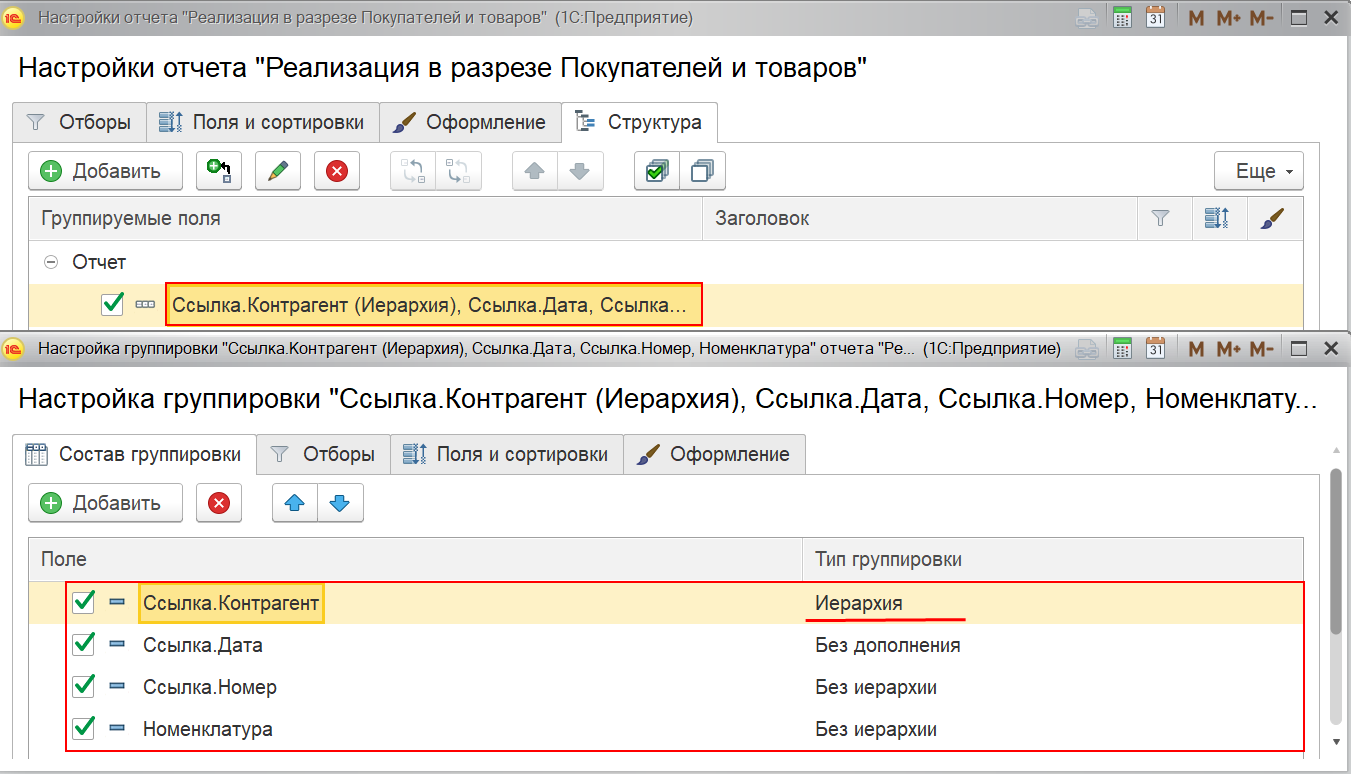 В результате получаем вот такой отчет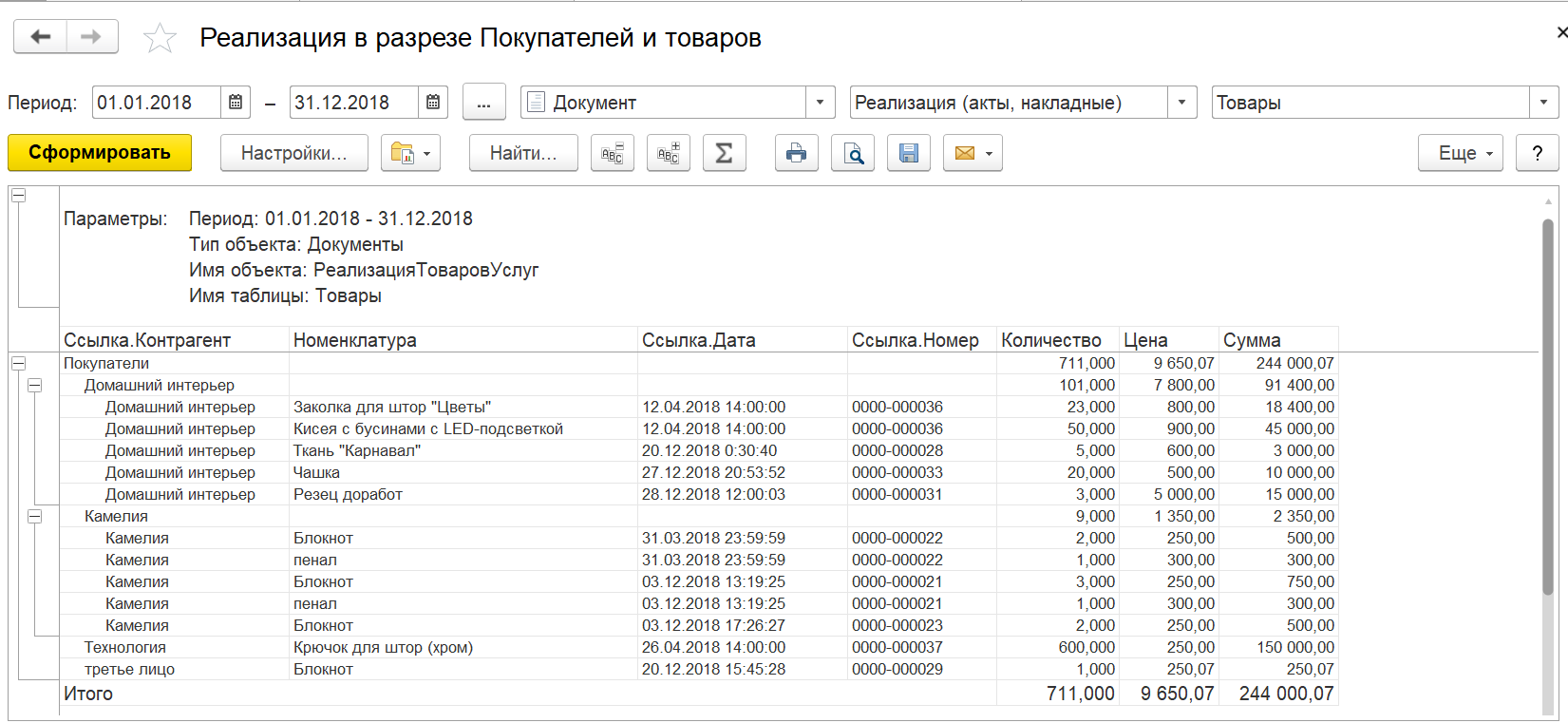 